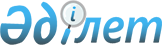 О внесении изменений и дополнений в решение районного маслихата от 22 декабря 2017 года № 198 "О районном бюджете на 2018-2020 годы
					
			Утративший силу
			
			
		
					Решение Махамбетского районного маслихата Атырауской области от 26 июня 2018 года № 247. Зарегистрировано Департаментом юстиции Атырауской области 17 июля 2018 года № 4202. Утратило силу решением Махамбетского районного маслихата от 22 января 2019 года № 318 (вводится в действие по истечении десяти календарных дней после дня его первого официального опубликования).
      Сноска. Утратило силу решением Махамбетского районного маслихата от 22.01.2019 № 318 (вводится в действие по истечении десяти календарных дней после дня его первого официального опубликования).
      В соответствии со статьей 109 Бюджетного кодекса Республики Казахстан от 4 декабря 2008 года, статьей 6 Закона Республики Казахстан от 23 января 2001 года "О местном государственном управлении и самоуправлении в Республике Казахстан" и рассмотрев предложение районного акимата об уточнении районного бюджета на 2018-2020 годы, районный маслихатна XXV сессии РЕШИЛ:
      1.Внести в решение районного маслихата от 22 декабря 2017 года № 198 "Орайонном бюджете на 2018-2020годы" (зарегистрировано в реестре государственной регистрации нормативных правовых актов за № 4034, опубликовано 15 января 2018 года в эталонном контрольном банке нормативных правовых актов Республики Казахстан) следующие изменения и дополнения: 
      1) в пункте 1:
      в подпункте 1):
      цифры "5 586 010" заменить цифрами "5 720 076";
      цифры "2 178 234" заменить цифрами "2 312 300";
      в подпункте 2): 
      цифры "5 708 022" заменить цифрами "5 842 088";
      2) в пункте 2:
      цифры "1 693 442" заменить цифрами "1 829 528";
      цифры "17 446" заменить цифрами "17 296";
      цифры "958" заменить цифрами "5 062";
      цифры "36 191" заменить цифрами "26 191";
      цифры "12 978" заменить цифрами "12 835";
      цифры "16 476" заменить цифрами "17 197";
      цифры "15 320" заменить цифрами "14 320";
      цифры "220 869" заменить цифрами "194 014";
      цифры "90 050" заменить цифрами "96 482";
      цифры "503 173" заменить цифрами "476 929";
      цифры "30 144" заменить цифрами "33 644";
      цифры "75 000" заменить цифрами "155 000";
      дополнить строками следующего содержания:
      86 151 тыс тенге – на доплату учителям организаций образования, реализующим учебные программы начального, основного и общего среднего образования по обновленному содержанию образования;
      19 570 тыс тенге – на доплату за квалификацию педагогического мастерства учителям, прошедшим национальный квалификационный тест, и реализующим образовательные программы начального, основного и общего среднего образования;
      3) в пункте 3-1);
      цифры "31 480" заменить цифрами "26 893", в том числе:
      цифры "7 665" заменить цифрой "0";
      цифры "2 000" заменить цифрами "1 498";
      цифры "8 150" заменить цифрами "7 290";
      дополнить строкой следующего содержания:
      "4 440 тысяч тенге -на проведение работ по подготовке к зимнему периоду.".
      2. Приложения 1, 4 указанного решения изложить в новой редакции согласно приложениям 1, 2 к настоящему решению.
      3. Контроль за исполнением настоящего решения возложить на председателя постояннойкомиссии районного маслихата по вопросам соблюдения законодательства, экономики и бюджета, финансов(Б. Рахметов).
      4. Настоящее решение вводится в действие с 1 января 2018 года. Бюджет района на 2018 год Размер финансирования бюджетных программаппаратов акимов сельских округов
      (тыс.тенге)
					© 2012. РГП на ПХВ «Институт законодательства и правовой информации Республики Казахстан» Министерства юстиции Республики Казахстан
				
      Председатель очередной
25-сессии районного маслихата

С. Шотпаков

      Секретарь районного маслихата

М. Мырзашев
Приложение 1 к решению районного маслихата от 26 июня 2018 года № 247Приложение 1 к решению районного маслихатаот 22 декабря 2017 года № 198
Категория
Категория
Категория
Категория
Категория
Категория
Сумма тыс.тенге
Класс
Класс
Класс
Класс
Класс
Сумма тыс.тенге
Подкласс
Подкласс
Подкласс
Подкласс
Сумма тыс.тенге
Наименование
Наименование
І. Доходы
І. Доходы
5720076
1
Налоговые поступления
Налоговые поступления
3398356
01
Подоходный налог
Подоходный налог
789307
2
2
Индивидуальный подоходный налог
Индивидуальный подоходный налог
789307
03
Социальный налог
Социальный налог
665420
1
1
Социальный налог
Социальный налог
665420
04
Hалоги на собственность
Hалоги на собственность
1919526
1
1
Hалоги на имущество
Hалоги на имущество
1913742
3
3
Земельный налог
Земельный налог
2979
4
4
Hалог на транспортные средства
Hалог на транспортные средства
2185
5
5
Единый земельный налог
Единый земельный налог
620
05
Внутренние налоги на товары, работы и услуги
Внутренние налоги на товары, работы и услуги
18940
2
2
Акцизы
Акцизы
1220
3
3
Поступления за использование природных и других ресурсов
Поступления за использование природных и других ресурсов
3300
4
4
Сборы за ведение предпринимательской и профессиональной деятельности
Сборы за ведение предпринимательской и профессиональной деятельности
14420
5
5
Налог на игорный бизнес
Налог на игорный бизнес
08
Обязательные платежи, взимаемые за совершение юридически значимых действий и (или) выдачу документов уполномоченными на то государственными органами или должностными лицами
Обязательные платежи, взимаемые за совершение юридически значимых действий и (или) выдачу документов уполномоченными на то государственными органами или должностными лицами
5163
1
1
Государственная пошлина
Государственная пошлина
5163
2
Неналоговые поступления
Неналоговые поступления
4220
01
Доходы от государственной собственности
Доходы от государственной собственности
3830
5
5
Доходы от аренды имущества, находящегося в государственной собственности
Доходы от аренды имущества, находящегося в государственной собственности
3806
7
7
Вознаграждения по кредитам, выданным из государственного бюджета
Вознаграждения по кредитам, выданным из государственного бюджета
24
02
Поступления от реализации товаров (работ, услуг) государственными учреждениями, финансируемыми из государственного бюджета
Поступления от реализации товаров (работ, услуг) государственными учреждениями, финансируемыми из государственного бюджета
0
1
1
Поступления от реализации товаров (работ, услуг) государственными учреждениями, финансируемыми из государственного бюджета
Поступления от реализации товаров (работ, услуг) государственными учреждениями, финансируемыми из государственного бюджета
0
04
Штрафы, пени, санкции, взыскания, налагаемые государственными учреждениями, финансируемыми из государственного бюджета, а также содержащимися и финансируемыми из бюджета (сметы расходов) Национального Банка Республики Казахстан
Штрафы, пени, санкции, взыскания, налагаемые государственными учреждениями, финансируемыми из государственного бюджета, а также содержащимися и финансируемыми из бюджета (сметы расходов) Национального Банка Республики Казахстан
40
1
1
Штрафы, пени, санкции, взыскания, налагаемые государственными учреждениями, финансируемыми из государственного бюджета, а также содержащимися и финансируемыми из бюджета (сметы расходов) Национального Банка РеспубликиКазахстан, за исключением поступлений от организаций нефтяного сектора
Штрафы, пени, санкции, взыскания, налагаемые государственными учреждениями, финансируемыми из государственного бюджета, а также содержащимися и финансируемыми из бюджета (сметы расходов) Национального Банка РеспубликиКазахстан, за исключением поступлений от организаций нефтяного сектора
40
06
Прочие неналоговые поступления
Прочие неналоговые поступления
350
1
1
Прочие неналоговые поступления
Прочие неналоговые поступления
350
3
Поступления от продажи основного капитала
Поступления от продажи основного капитала
5200
01
Продажа государственного имущества, закрепленного за государственными учреждениями
Продажа государственного имущества, закрепленного за государственными учреждениями
2000
1
1
Продажа государственного имущества, закрепленного за государственными учреждениями
Продажа государственного имущества, закрепленного за государственными учреждениями
2000
03
Продажа земли и нематериальных активов
Продажа земли и нематериальных активов
3200
1
1
Продажа земли
Продажа земли
3200
4
Поступления трансфертов
Поступления трансфертов
2312300
01
Трансферты из нижестоящих органов государственного управления
Трансферты из нижестоящих органов государственного управления
24143
3
3
Трансферты из бюджетов городов районного значения, сел, поселков, сельских округов
Трансферты из бюджетов городов районного значения, сел, поселков, сельских округов
24143
02
Трансферты из вышестоящих органов государственного управления
Трансферты из вышестоящих органов государственного управления
2288157
2
2
Трансферты из областного бюджета
Трансферты из областного бюджета
2288157
Функциональная

группа
Функциональная

группа
Функциональная

группа
Функциональная

группа
Функциональная

группа
Функциональная

группа
Сумма тыс.тенге
Администратор
Администратор
Администратор
Администратор
Администратор
Сумма тыс.тенге
Программа
Программа
Программа
Сумма тыс.тенге
Наименование
II. Затраты
5842088
01
Государственные услуги общего характера
268203
112
112
Аппарат маслихата района (города областного значения)
32207
001
001
Услуги по обеспечению деятельности маслихата района (города областного значения)
19007
003
003
Капитальные расходы государственного органа
13200
122
122
Аппарат акима района (города областного значения)
89029
001
001
Услуги по обеспечению деятельности акима района (города областного значения)
73389
003
003
Капитальные расходы государственного органа
15240
113
113
Целевые текущие трансферты из местных бюджетов
400
123
123
Аппарат акима района в городе, города районного значения, поселка, села,сельского округа
41978
001
001
Услуги по обеспечению деятельности акима района в городе, города районного значения,поселка, села, сельского округа
41978
022
022
Капитальные расходы государственного органа 
032
032
Капитальные расходы подведомственных государственных учреждений и организаций
459
459
Отдел экономики ифинансов района (города областного значения)
2036
003
003
Проведение оценки имущества в целях налогообложения
836
010
010
Приватизация, управление коммунальным имуществом, постприватизационная деятельность и регулирование споров, связанных с этим 
1200
028
028
Приобретение имущества в коммунальную собственность
458
458
Отдел жилищно-коммунального хозяйства, пассажирского транспорта и автомобильных дорог района (города областного значения)
31267
001
001
Услуги по реализации государственной политики на местном уровне в области жилищно-коммунального хозяйства, пассажирского транспорта и автомобильных дорог
15261
013
013
Капитальные расходы государственного органа
113
113
Целевые текущие трансферты из местных бюджетов
16006
459
459
Отдел экономики ифинансов района (города областного значения)
29788
001
001
Услуги по реализации государственной политики в области формирования и развития экономической политики, государственного планирования, исполнения бюджета и управления коммунальной собственностью района (города областного значения)
29128
002
002
Создание информационных систем
015
015
Капитальные расходы государственного органа
113
113
Целевые текущие трансферты из местных бюджетов
660
472
472
Отдел строительства, архитектуры и градостроительства района (города областного значения)
5214
040
040
Развитие объектов государственных органов
5214
482
482
Отдел предпринимательства и туризма района (города областного значения)
10762
001
001
Услуги по реализации государственной политики на местном уровне в области развития предпринимательства и туризма
10762
003
003
Капитальные расходы государственного органа
801
801
Отдел занятости, социальных программ и регистрации актов гражданского состояния района (города областного значения)
25922
001
001
Услуги по реализации государственной политики на местном уровне в сфере занятости, социальных программ и регистрации актов гражданского состояния
24683
003
003
Капитальные расходы государственного органа
200
113
113
Целевые текущие трансферты из местных бюджетов
1039
02
Оборона
8904
122
122
Аппарат акима района (города областного значения)
5750
005
005
Мероприятия врамках исполнения всеобщей воинской обязанности
5750
122
122
Аппарат акима района (города областного значения)
1076
006
006
Предупреждение и ликвидация чрезвычайных ситуаций масштаба района (города областного значения)
1076
122
122
Аппарат акима района (города областного значения)
2078
007
007
Мероприятия по профилактике и тушению степных пожаров районного (городского) масштаба, а также пожаров в населенных пунктах, в которых не созданы органы государственной противопожарной службы
2078
03
Общественный порядок, безопасность, правовая, судебная, уголовно-исполнительная деятельность
458
458
Отдел жилищно-коммунального хозяйства, пассажирского транспорта и автомобильныхдорограйона(городаобластного значения)
021
021
Обеспечение безопасности дорожного движения в населенных пунктах
04
Образование
2815383
123
123
Аппарат акима района в городе, города районного значения, поселка, села,сельского округа
77830
041
041
Реализация государственного образовательного заказа в дошкольных организациях образования
77830
464
464
Отдел образованиярайона (города областного значения)
29620
009
009
Обеспечение деятельности организацийдошкольного воспитанияиобучения
29620
472
472
Отдел строительства, архитектуры и градостроительства района (города областного значения)
3206
037
037
Строительство и реконструкция объектов дошкольного воспитания и обучения 
3206
123
123
Аппарат акима района в городе, города районного значения, поселка, села,сельского округа
005
005
Организация бесплатного подвоза учащихся до школы и обратно в сельской местности
464
464
Отдел образования района (города областного значения)
2174521
003
003
Общеобразовательное обучение
2080325
006
006
Дополнительное образование для детей
94196
465
465
Отдел физической культуры и спорта района (города областного значения)
49042
017
017
Дополнительное образование для детей и юношества по спорту
49042
472
472
Отдел строительства, архитектуры и градостроительства района (города областного значения)
17855
022
022
Строительство и реконструкция объектов начального, основного среднего и общего среднего образования
17855
464
464
Отдел образованиярайона (города областного значения)
463309
001
001
Услуги по реализации государственной политики на местном уровне в области образования
32214
004
004
Информатизация системы образования в государственных учреждениях образования района(города областного значения)
005
005
Приобретение и доставка учебников, учебно-методических комплексов для государственных учреждений образования района (города областного значения)
172310
007
007
Проведение школьных олимпиад, внешкольных мероприятий и конкурсов районного (городского) масштаба
1151
012
012
Капитальные расходы государственного органа
672
015
015
Ежемесячная выплата денежных средств опекунам (попечителям) на содержание ребенка-сироты (детей-сирот), и ребенка (детей), оставшегося без попечения родителей
10500
022
022
Выплата единовременных денежных средств казахстанским гражданам, усыновившим (удочерившим) ребенка (детей)-сироту и ребенка (детей), оставшегося безпопечения родителей
029
029
Обследование психического здоровья детей и подростков и оказание психолого-медико-педагогической консультативной помощи населению
14305
067
067
Капитальные расходы подведомственных государственных учреждений и организаций
230659
113
113
Целевые текущие трансферты из местных бюджетов
1498
024
024
Целевые текущие трансферты бюджетам города районного значения, села, поселка, сельского округа на реализацию государственного образовательного заказа в дошкольных организациях
0
05
Здравоохранение
123
123
Аппарат акима района в городе, города районного значения, поселка, села,сельского округа
002
002
Организация в экстренных случаях доставки тяжелобольных людей до ближайшей организации здравоохранения, оказывающей врачебную помощь
06
Социальная помощь и социальное обеспечение
273829
464
464
Отдел образования района (города областного значения)
1057
030
030
Содержание ребенка (детей), переданного патронатным воспитателям
1057
801
801
Отдел занятости, социальных программ и регистрации актов гражданского состояния района (города областного значения)
42774
010
010
Государственная адресная социальная помощь
42774
123
123
Аппарат акима района в городе, города районного значения, поселка, села,сельского округа
1314
003
003
Оказание социальнойпомощи нуждающимся гражданам на дому
1314
801
801
Отдел занятости, социальных программ и регистрации актов гражданского состояния района (города областного значения)
214364
004
004
Программа занятости
106963
006
006
Оказание социальной помощи на приобретение топлива специалистам здравоохранения, образования, социального обеспечения, культуры , спорта и ветеринарии в сельской местности в соответствии с законодательством Республики Казахстан
6100
007
007
Оказание жилищной помощи
519
009
009
Материальное обеспечение детей-инвалидов, воспитывающихся и обучающихся на дому
1356
011
011
Социальная помощь отдельным категориям нуждающихся граждан по решениям местных представительных органов
39196
017
017
Обеспечение нуждающихся инвалидов обязательными гигиеническими средствами и предоставление услуг специалистами жестового языка, индивидуальными помощниками в соответствии с индивидуальной программой реабилитации инвалида
23844
023
023
Обеспечение деятельности центров занятости населения
35523
018
018
Оплата услуг по зачислению, выплате и доставке пособий и других социальных выплат
863
801
801
Отдел занятости, социальных программ и регистрации актов гражданского состояния района (города областного значения)
14320
050
050
Реализация Плана мероприятий по обеспечению прав и улучшению качества жизни инвалидов в Республике Казахстан на 2012-2018 годы
14320
07
Жилищно-коммунальное хозяйство
1034280
123
123
Аппарат акима района в городе, города районного значения, поселка, села,сельского округа
007
007
Организация сохранения государственного жилищного фонда города районного значения, поселка, села, сельского округа
027
027
Ремонт и благоустройство объектов в рамках развития городов и сельских населенных пунктов по Дорожной карте занятости 2020
458
458
Отдел жилищно-коммунального хозяйства, пассажирского транспорта и автомобильных дорог района (города областного значения)
155000
004
004
Обеспечение жильем отдельных категорий граждан
155000
005
005
Снос аварийного и ветхого жилья
031
031
Изготовление технических паспортов на объекты кондоминиумов
041
041
Ремонт и благоустройство объектов городов и сельских населенных пунктов в рамках Программы развития продуктивной занятости и массового предпринимательства
464
464
Отдел образования района (города областного значения)
476929
026
026
Ремонт объектов городов и сельских населенных пунктов в рамках Программы развития продуктивной занятости и массового предпринимательства
476929
472
472
Отдел строительства, архитектуры и градостроительства района (города областного значения)
223913
003
003
Проектирование и (или) строительство, реконструкция жилья коммунального жилищного фонда
151659
004
004
Проектирование, развитиеи (или) обустройствоинженерно-коммуникационной инфраструктуры
45340
072
072
Строительство служебного жилища, развитие инженерно-коммуникационной инфраструктуры и строительство, достройка общежитий для молодежи в рамках Программы развития продуктивной занятости и массового предпринимательства
074
074
Развитие и/или сооружение недостающих объектов инженерно-коммуникационной инфраструктуры в рамках Программы развития продуктивной занятости и массового предпринимательствазанятости 2020
25254
091
091
Приобретение оборудования для проектов, реализуемых в рамках Программы развития продуктивной занятости и массового предпринимательства
1660
123
123
Организация сохранения государственного жилищного фонда города районного значения, поселка, села, сельского округа
014
014
Организация водоснабжения населенных пунктов
458
458
Отдел жилищно-коммунального хозяйства, пассажирского транспорта и автомобильных дорог района (города областного значения)
135491
012
012
Функционирование системы водоснабжения и водоотведения
44159
026
026
Организация эксплуатации тепловых сетей, находящихся в коммунальнойсобственности районов (городов областного значения)
77082
027
027
Организация эксплуатации сетей газификации, находящихся в коммунальной собственности районов (городов областного значения)
14250
028
028
Развитие коммунального хозяйства
029
029
Развитие системы водоснабжения и водоотведения
472
472
Отдел строительства, архитектуры и градостроительства района (города областного значения)
35658
005
005
Развитие коммунального хозяйства
35658
006
006
Развитие системы водоснабжения и водоотведения
007
007
Развитие благоустройства городов и населенных пунктов
058
058
Развитие системы водоснабжения и водоотведения в сельских населенных пунктах
123
123
Аппарат акима района в городе, города районного значения, поселка, села,сельского округа
4939
008
008
Освещение улиц населенных пунктов
2144
009
009
Обеспечение санитарии населенных пунктов
2213
010
010
Содержание мест захоронений и погребение безродных
011
011
Благоустройство и озеленение населенных пунктов
582
458
458
Отдел жилищно-коммунального хозяйства, пассажирского транспорта и автомобильных дорог района (города областного значения)
2350
018
018
Благоустройство и озеленение населенных пунктов
2350
08
Культура, спорт, туризм и информационное пространство
154731
123
123
Аппарат акима района в городе, города районного значения, поселка, села,сельского округа
32440
006
006
Поддержка культурно-досуговойработы на местном уровне
32440
472
472
Отдел строительства, архитектуры и градостроительства района (города областного значения)
011
011
Развитие объектов культуры
455
455
Отдел культуры и развития языков района (города областного значения)
9878
003
003
Поддержка культурно-досуговой работы
9878
019
019
Обеспечение сохранности историко-культурного наследия и доступа к ним
465
465
Отдел физической культуры и спорта района (города областного значения)
17711
001
001
Услуги по реализации государственной политики на местном уровне в сфере физической культуры и спорта
10246
004
004
Капитальные расходы государственного органа
005
005
Развитие массового спорта и национальных видов спорта 
5000
006
006
Проведение спортивных соревнований на районном (города областного значения) уровне
1065
007
007
Подготовка и участие членов сборных команд района (города областного значения) по различным видам спорта на областных спортивных соревнованиях
1400
032
032
Капитальные расходы подведомственных государственных учреждений и организаций
472
472
Отдел строительства, архитектуры и градостроительства района (города областного значения)
008
008
Развитие объектов спорта 
455
455
Отдел культуры и развития языков района (города областного значения)
51045
006
006
Функционирование районных (городских) библиотек
51045
007
007
Развитие государственного языка и других языков народа Казахстана
456
456
Отдел внутренней политики района (города областного значения)
2296
002
002
Услуги по проведению государственной информационной политики
2296
455
455
Отдел культуры и развития языков района (города областного значения)
19566
001
001
Услуги по реализации государственной политики на местном уровне в области информации, укрепления государственности и формирования социального оптимизма граждан ,развития языков и культуры
11406
010
010
Капитальные расходы государственного органа
032
032
Капитальные расходы подведомственных государственных учреждений и организаций
870
113
113
Целевые текущие трансферты из местных бюджетов
7290
456
456
Отдел внутренней политики района (города областного значения)
21795
001
001
Услуги по реализации государственной политики на местном уровне в области информации, укрепления государственности и формирования социального оптимизма граждан
11122
003
003
Реализация мероприятий в сфере молодежной политики
10673
006
006
Капитальные расходы государственного органа
032
032
Капитальные расходы подведомственных государственных учреждений и организаций
09
Топливно-энергетический комплекс и недропользование
472
472
Отдел строительства, архитектуры и градостроительства района (города областного значения)
009
009
Развитие теплоэнергетической системы
10
Сельское, водное, лесное, рыбное хозяйство, особо охраняемые природные территории, охрана окружающей среды и животного мира, земельные отношения
102145
462
462
Отдел сельского хозяйства района (города областного значения)
14897
001
001
Услуги по реализации государственной политики на местном уровне в сфере сельского хозяйства
14897
005
005
Возмещение владельцам стоимости изымаемых и уничтожаемых больных животных, продуктов и сырья животного происхождения
006
006
Капитальные расходы государственного органа 
472
472
Отдел строительства, архитектуры и градостроительства района (города областного значения)
010
010
Развитие объектов сельского хозяйства
473
473
Отдел ветеринарии района (города областного значения)
66848
001
001
Услуги по реализации государственной политики на местном уровне в сфере ветеринарии
13843
003
003
Капитальные расходы государственного органа
005
005
Обеспечение функционирования скотомогильников (биотермических ям)
1584
006
006
Организация санитарного убоя больных животных
007
007
Организация отлова и уничтожения бродячих собак и кошек
772
008
008
Возмещение владельцам стоимости изымаемых и уничтожаемых больныхживотных,продуктови сырьяживотногопроисхождения
250
009
009
Проведение ветеринарных мероприятий по энзоотическим болезням животных
010
010
Проведение мероприятий по идентификации сельскохозяйственных животных
4628
011
011
Проведение противоэпизоотических мероприятий
34193
032
032
Капитальные расходы подведомственных государственных учреждений и организаций
11578
463
463
Отделземельных отношений района(города областного значения)
13315
001
001
Услуги по реализации государственной политики в области регулирования земельных отношений на территории района (города областного значения)
13315
002
002
Работы по переводу сельскохозяйственных угодий из одного вида в другой
003
003
Земельно-хозяйственное устройство населенных пунктов
004
004
Организация работ по зонированию земель
006
006
Землеустройство, проводимое при установлении границ районов, городов областного значения, районного значения, сельских округов, поселков, сел
007
007
Капитальные расходы государственного органа
459
459
Отдел экономики и финансов района (города областного значения)
7085
099
099
Реализация мер по оказанию социальной поддержки специалистов 
7085
11
Промышленность, архитектурная, градостроительная и строительная деятельность
27596
472
472
Отдел строительства, архитектуры и градостроительства района (города областного значения)
27596
001
001
Услуги по реализации государственной политики в области строительства, архитектурыиградостроительствана местном уровне 
27596
015
015
Капитальные расходы государственного органа
12
Транспорт и коммуникации
214660
123
123
Аппарат акима района в городе, города районного значения, поселка, села,сельского округа
012
012
Развитие инфраструктуры автомобильных дорог в городах районного значения, поселках, селах, сельских округах
013
013
Обеспечение функционирования автомобильных дорог в городах районного значения, поселках, селах, сельских округах
458
458
Отдел жилищно-коммунального хозяйства, пассажирского транспорта и автомобильных дорог района (города областного значения)
214660
022
022
Развитие транспортной инфраструктуры
023
023
Обеспечение функционирования автомобильных дорог
10000
045
045
Капитальный и средний ремонт автомобильных дорог районного значения и улиц населенных пунктов
204660
13
Прочие
38224
123
123
Аппарат акима района в городе, города районного значения, поселка, села,сельского округа
2876
040
040
Реализация мер по содействию экономическому развитию регионов в рамках Программы "Развитие регионов"
2876
459
459
Отдел экономики и финансов района (города областного значения)
35348
012
012
Резерв местного исполнительного органа района (города областного значения)
35348
14
Обслуживание долга
11
459
459
Отдел экономики и финансов района (города областного значения)
11
021
021
Обслуживание долга местных исполнительных органов по выплате вознаграждений и иных платежей по займам из областного бюджета
11
15
Трансферты
904122
459
459
Отдел экономики и финансов района (города областного значения)
904122
006
006
Возврат неиспользованных (недоиспользованных) целевых трансфертов
1030
020
020
Целевые текущие трансферты в вышестоящие бюджеты в связи с изменением фонда оплаты труда в бюджетной сфере
024
024
Целевые текущие трансферты из нижестоящего бюджета на компенсациб потерь вышестоящего бюджета в связи и изменением законодательства
147364
038
038
Субвенции 
751040
051
051
Трансферты органам местного самоуправления
4688
Функциональная

группа
Функциональная

группа
Функциональная

группа
Функциональная

группа
Сумма тыс.тенге
Администратор
Администратор
Администратор
Сумма тыс.тенге
Программа
Программа
Сумма тыс.тенге
Наименование
ІІІ. Чистое бюджетное кредитование
4764
Бюджетныекредиты
14430
10
Сельское, водное, лесное, рыбное хозяйство, особо охраняемые природные территории, охрана окружающей среды и животного мира, земельные отношения
14430
459
Отдел экономики и бюджетного планирования района (города областного значения)
14430
018
Бюджетные кредиты для реализации мер социальной поддержки специалистов 
14430
Категория 
Категория 
Категория 
Категория 
Сумма тыс.тенге
Класс 
Класс 
Класс 
Сумма тыс.тенге
Подкласс 
Подкласс 
Сумма тыс.тенге
Наименование
Погашение бюджетных кредитов
9666
5
Погашение бюджетных кредитов
9666
01
Погашение бюджетных кредитов
9666
1
Погашение бюджетных кредитов, выданных из государственного бюджета
9666
Функциональная

группа
Функциональная

группа
Функциональная

группа
Функциональная

группа
Сумма тыс.тенге
Администратов
Администратов
Администратов
Сумма тыс.тенге
Программа
Программа
Сумма тыс.тенге
Наименование
ІV. Сальдо по операциям с финансовыми активами
Приобретение финансовых активов
13
Прочие
458
Отдел жилищно-коммунального хозяйства, пассажирского транспорта и автомобильных дорог района (города областного значения)
065
Формирование или увеличение уставного капитала юридических лиц
Категория
Категория
Категория
Категория
Сумма тыс.тенге
Класс
Класс
Класс
Сумма тыс.тенге
Подкласс
Подкласс
Сумма тыс.тенге
Наименование
Поступления от продажи финансовых активов государства
6
Поступления от продажи финансовых активов государства 
01
Поступления от продажи финансовых активов государства 
1
Поступления от продажи финансовых активов внутри страны 
Категория 
Категория 
Категория 
Категория 
Сумма тыс.тенге
Класс 
Класс 
Класс 
Сумма тыс.тенге
Подкласс
Подкласс
Сумма тыс.тенге
Наименование
V. Дефицит (профицит) бюджета
-126776
VI. Финансирование дефицита (использование профицита) бюджета 
126776
7
Поступление займов
14430
01
Внутренние государственные займы
14430
2
Договоры займа
14430
Функциональная

группа
Функциональная

группа
Функциональная

группа
Функциональная

группа
Сумма тыс.тенге
Администратор
Администратор
Администратор
Сумма тыс.тенге
Программа
Программа
Сумма тыс.тенге
Наименование
16
Погашение займов
9666
459
Отдел экономики и финансов района (города областного значения)
9666
005
Погашение долга местного исполнительного органа перед вышестоящим бюджетом
9666
Категория
Категория
Категория
Категория
Сумма тыс.тенге
Класс
Класс
Класс
Сумма тыс.тенге
Подкласс
Подкласс
Сумма тыс.тенге
Наименование
8
Используемые остатки бюджетных средств
122012
01
Остатки бюджетных средств 
122012
1
Свободные остатки бюджетных средств
122012Приложение 2 к решению районного маслихата от 26 июня 2018 года № 247Приложение 4 к решению районного маслихата от 22 декабря 2017 года № 198
Код программы 
Код программы 
Наименование 

бюджетных программ
Актугай 
Акжайык 
Жалгансай
Всего
001
Услуги по обеспечению деятельности акима района в городе, города районного значения, поселка, села, сельского округа
13816
16526
11636
41978
003
Оказание социальной помощи нуждающимся гражданам на дому
1314
1314
006
Поддержка культурно-досуговой работы на местном уровне
8359
16194
7887
32440
007
Организация сохранения государственного жилищного фонда города районного значения, поселка, села, сельского округа
008
Освещение улиц населенных пунктов
606
665
873
2144
009
Обеспечение санитарии населенных пунктов
971
971
271
2213
011
Благоустройство и озеленение населенных пунктов
338
122
122
582
013
Обеспечение функционирования автомобильных дорог в городах районного значения, поселках, селах, сельских округах
014
Организация водоснабжения населенных пунктов
022
Капитальные расходы государственного органа
032
Капитальные расходы подведомственных государственных учреждений и организаций
040
Реализация мер по содействию экономическому развитию регионов в рамках Программы "Развитие регионов" 
888
1116
1188
3192
041
Реализация государственного образовательного заказа в дошкольных организациях образования
22539
26652
28639
77830
Итого 
47517
62246
51930
161693